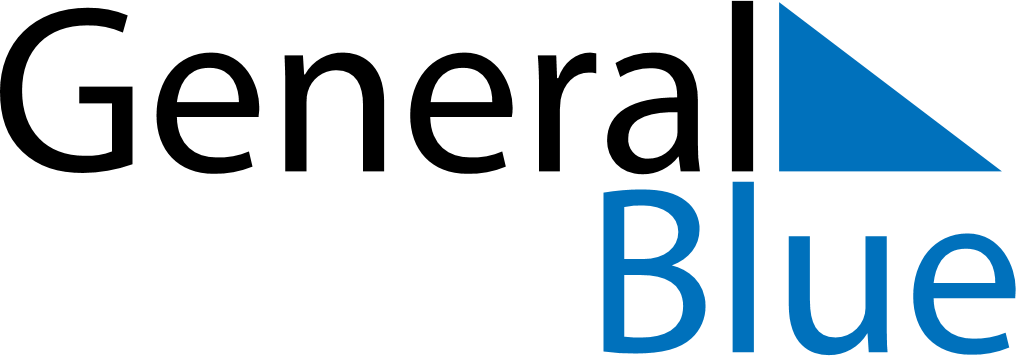 December 2018December 2018December 2018GermanyGermanyMondayTuesdayWednesdayThursdayFridaySaturdaySunday121. Advent34567892. Advent101112131415163. Advent171819202122234. Advent24252627282930Christmas EveChristmas DayBoxing Day31New Year’s Eve